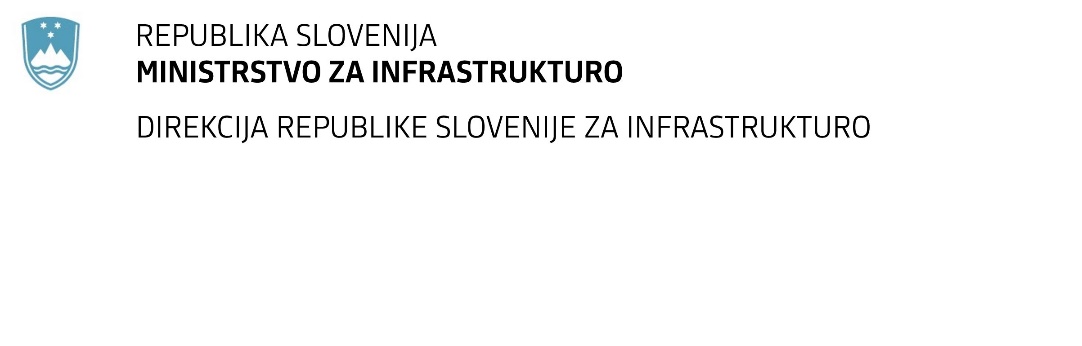 SPREMEMBA RAZPISNE DOKUMENTACIJEza oddajo javnega naročila Obvestilo o spremembi razpisne dokumentacije je objavljeno na "Portalu javnih naročil" in na naročnikovi spletni strani. Na naročnikovi spletni strani je priložen čistopis spremenjenega dokumenta. Obrazložitev sprememb:Spremembe so sestavni del razpisne dokumentacije in jih je potrebno upoštevati pri pripravi ponudbe.Številka:43001-140/2021-01oznaka naročila:A-182/21 G   Datum:8.11.2021MFERAC:2431-21-000556/0Ureditev R2-438/1307 Žepovci-Črnci, od km 6+211 do km 8+818 z ureditvijo kolesarske povezave v občinah Apače in Gornja RadgonaNaročnik objavlja spremenjena Navodila za pripravo ponudbe. Spremeni se zahtevani pogoj za vodjo del za gradnjo objektov v točki 3.2.3.4, ki se sedaj glasi:Zagotovljen mora biti vodja del za gradnjo objektov, ki izpolnjuje naslednje zahteve:ima strokovno izobrazbo s področja gradbeništva,vpisan je kot pooblaščeni inženir ali vodja del v imenik pri Inženirski zbornici (IZS), zaposlen je pri gospodarskemu subjektu (ponudnik, partner, podizvajalec), ki nastopa v ponudbi,v zadnjih desetih (10) letih pred rokom za oddajo ponudb je vsaj enkrat vodil novogradnjo ali rekonstrukcijo jeklenega premostitvenega objekta na državni, lokalni cesti ali železniški progi v pogodbeni vrednosti vsaj 50.000,00 EUR brez DDV in minimalnim razponom med krajnimi oporniki objekta v dolžini 5,0 m.Prav tako se spremeni zahtevani pogoj za ponudnika oziroma sodelujoče gospodarske subjekte v točki 3.2.3.6. c, ki se sedaj glasi:Ponudnik oziroma sodelujoči gospodarski subjekti morajo izkazati naslednje uspešno izvedene referenčne posle javnih cestah iz zadnjih deset let pred rokom za oddajo ponudbnovogradnjo, rekonstrukcijo ali obnovo državne ali lokalne ceste v vrednosti vsaj 1.000.000,00 EUR brez DDV,izvedba nosilne in obrabne plasti ali vezne in obrabne plasti voziščne konstrukcije na državni ali lokalni cesti, širine vsaj 5,5, m in neprekinjene dolžine vsaj 1000 m,novogradnja ali rekonstrukcija jeklenega premostitvenega objekta na državni, lokalni cesti ali železniški progi v pogodbeni vrednosti vsaj 50.000,00 EUR brez DDV in minimalnim razponom med krajnimi oporniki objekta v dolžini 5,0 m;gradnja nove cestne razsvetljave ali svetlobne prometne signalizacije na državni ali lokalni cesti v vrednosti vsaj 50.000,00 EUR brez DDV.